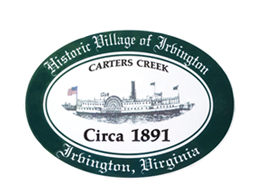 RESOLUTION #2021 - 10AMENDED AND RESTATED BANKING RESOLUTION	WHEREAS, the Irvington Town Council (“Council”) adopted Resolution 2019-002 Banking Resolution, effective May 13, 2019, authorizing certain Town Officers to conduct banking business for the Town of Irvington (“Town”); and	WHEREAS, the Council now desires to expand the Town Officers that have such authorization by amending and restating Resolution 2019-002; and	WHEREAS, financial institutions may require evidence of such authorization.	NOW THEREFORE, the Town Council RESOLVES that:The Mayor, Vice Mayor and Treasurer are hereby authorized to conduct banking business for the Town of Irvington as signatories at all depository financial institutions of the Town from time to time (“Signatories”).The Town Clerk may have information concerning and may receive bank statements for all accounts.This authorization includes checking, savings, certificates of deposit and money market accounts.All transactions require two Signatories to conduct business.Nothing herein authorizes a Signatory to (i) obtain a loan, or to sign, execute, deliver notes or evidence of indebtedness in the name of the Town, (ii) mortgage, transfer, assign, endorse or pledge assets of the Town, or (iii) lease, rent, maintain, access, or terminate a Safety Deposit Box for the Town.This Resolution shall take effect immediately upon passage.Certification	I, Frances E. Westbrook, Interim Mayor of the Town of Irvington, do hereby certify that the above is a true copy of Resolution 2021-10, Amended and Restated Banking Resolution, adopted at a regular meeting of the Town Council of Irvington, Virginia, held on October 14, 2021 at which a quorum was present and voting.Chris BralyJackie BrownAnthony MarchettiWayne NunnallyDudley PattesonBonnie Schaschek						__________________________________						Frances E. Westbrook, Interim MayorATTEST:________________________	Laurel S. Taylor, Town Clerk